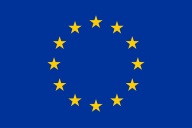 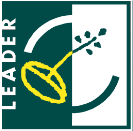 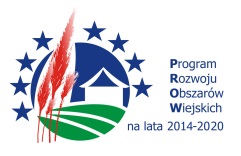 Europejski Fundusz Rolny na rzecz Rozwoju Obszarów Wiejskich: Europa Inwestująca w Obszary WiejskieUdanin, 26.09.2016r. Protokółwyboru oferty na realizację zadania : wykonanie i dostawa 100 sztuk zwijanych opasek odblaskowychW terminie zostały złożone następujące oferty: Wybrana oferta: Grupa PERFECCTO Justyna i Piotr Gawron, spółka cywilna, ul. Przemysłowa 39A, 33-100 Tarnów.Uzasadnienie: Oferent najkorzystniejszy. Biuro Zarządu LGD „Szlakiem Granitu”L.pNazwa oferentaData złożenia ofertyKwota realizacji zadania w zł (brutto)Uwagi1.Grupa PERFECCTO Justyna i Piotr Gawron, spółka cywilna, ul. Przemysłowa 39A, 33-100 Tarnów 19.09.2016r. 293,97zł12.TOP Division s.c. ul. Friedleina 6/219, 30-009 Kraków19.09.2016r.313,65zł33.F.H.U. „Imperator” Waldemar Nowak, ul. Głuska 6, 20-439 Lublin21.09.2016r.310,00zł2